Информационное письмо	ГАУ ДПО «Агинский институт повышения квалификации работников социальной сферы Забайкальского края» сообщает о проведении межмуниципальной  метапредметной олимпиады по бурятскому языку для  3-4 классов (далее - Олимпиада). Срок проведения - 25 февраля 2022 года.Учредителем межмуниципальной олимпиады является Администрация Агинского Бурятского округа Забайкальского края. Оргкомитет – ГАУ ДПО «Агинский институт повышения квалификации работников социальной сферы Забайкальского края» (далее – Агинский ИПК), региональная общественная организация «Ассоциация учителей бурятского языка и литературы Забайкальского края».Целью данной олимпиады является определение уровня сформированности метапредметных умений у обучающихся 3-4 классов, изучающих бурятский язык.		Олимпиада проводится в 2 этапа: первый – муниципальный, второй – межмуниципальный. На II этап допускаются победители и призеры I этапа.			Режим проведения – онлайн на платформе ZOOM.Для участия в Олимпиаде необходимо до 18 февраля 2022 года подать заявку участников-победителей в индивидуальном туре и Команды-Победителя муниципального этапа по форме, представленной в приложении 1 и отправить по адресу: iuu_aginsk@mail.ru с пометкой «Метапредметная олимпиада по бурятскому языку». Контактное лицо: Цыдендоржиева Цыржуня Цырендоржиевна, старший преподаватель Агинского ИПК, тел. (892438242635).Информация по участию в Олимпиаде прилагается (приложения 1-5: на 6 л.).Ректор                                                                                 Л.Р. Рабданова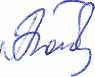 Приложение ПОЛОЖЕНИЕо межмуниципальной  метапредметной олимпиаде по бурятскому языку для 3-4 классовОбщие положения1.1. Настоящее Положение определяет порядок организации и проведения межмуниципальной  метапредметной олимпиады по бурятскому языку для  
3-4 классов (далее - Олимпиада), направленной на выявление и поддержку одаренных учащихся, созданию условий для раскрытия их способностей.1.2. Учредителем межмуниципальной метапредметной олимпиады по бурятскому языку для 3-4 классов является Администрация Агинского Бурятского округа Забайкальского края (далее – учредитель). Оперативное руководство проведением конкурса осуществляет организационный комитет (далее – оргкомитет), подотчетный и подконтрольный учредителю. В состав оргкомитета входят ГАУ ДПО «Агинский институт повышения квалификации работников социальной сферы Забайкальского края» (далее – Агинский ИПК), региональная общественная организация «Ассоциация учителей бурятского языка и литературы Забайкальского края» (далее – Ассоциация учителей бурятского языка).1.3. Настоящее Положение размещается на сайтах Администрации Агинского Бурятского округа (http://aginskoe.ru), ГАУ ДПО «Агинский институт повышения квалификации работников социальной сферы Забайкальского края» (http://aipkdist.ru).1.4. Цель и задачи проведения конкурса: - Определение уровня сформированности метапредметных умений у обучающихся 3-4 классов, изучающих бурятский язык.- Введение новых форм реализации метапредметного подхода в процесс изучения и преподавания бурятского языка.- Разработка инструментария оценки метапредметных результатов преподавания бурятского языка.- Выявление наиболее одаренных учащихся, поддержка и создание условий для раскрытия их способностей.- Дальнейшая апробация новых принципов построения диагностических и обучающих задач компетентностной направленности с целью их последующего внедрения в образовательную деятельность.Участники Олимпиады2.1. Участниками межмуниципальной метапредметной Олимпиады (далее - участники) являются обучающиеся 3-4 классов общеобразовательных организаций Агинского Бурятского округа.2.2. Участие в Олимпиаде заключается в выполнении каждым участником заданий, направленных на выявление уровня способности понимания текстов разного жанра, мышления, умений работать со схемами, умений переводить информацию из одного вида в другой и т.д. (индивидуальный тур). 2.3. Участники Олимпиады объединяются в школьные команды. Состав школьной команды определяет школа с учетом условий проведения туров, указанных в п. 5.2. Для группового тура соревнований школа может выставить одну команду учащихся по 6 человек (команда учащихся 3-4 классов), с муниципального района две команды: команда-победитель и команда – призер (по 6 человек).2.4. Каждая команда может иметь свое название, форму, флаг и эмблему. Порядок организации и проведения3.1. Олимпиада проводится в два этапа: первый – муниципальный, второй – межмуниципальный. 3.2. В состав экспертов включены преподаватели ГАУ ДПО «Агинский институт повышения квалификации работников социальной сферы Забайкальского края», члены Ассоциации учителей бурятского языка, представители общественности.3.3. Оценивание работ проводится на основе экспертного листа в соответствии с критериями, разработанными учредителями Олимпиады. 3.4. Для участия в Олимпиаде необходимо до 18 февраля 2022 года подать заявку участников-победителей в индивидуальном туре и Команды-Победителя муниципального этапа по форме, представленной в приложении 1 и отправить по адресу: iuu_aginsk@mail.ru с пометкой «Метапредметная олимпиада по бурятскому языку». Контактное лицо: Цыдендоржиева Цыржуня Цырендорджиевна, старший преподаватель Агинского ИПК, тел. (892438242635).Информация по участию в Олимпиаде прилагается (приложения 1-5: на 6 л.).Сроки и место проведения4.1. Олимпиада проводится 25 февраля 2022 года в онлайн формате на платформе ZOOM (ссылка будет направлена после поступления заявки об участии в Олимпиаде).4.2. Начало индивидуального тура в 10.00 часов.4.3. Начало группового тура в 13 часов.Содержание заданий Олимпиады5.1. Задания Олимпиады индивидуального тура направлены на выявление и поощрение учащихся, способных решать учебно-познавательные и практико-ориентированные задачи на бурятском языке в индивидуальных конкурсных работах.5.2. Цель командного тура – выявить умение участников, которые взаимодействуя в малой разновозрастной группе, решают проектные задачи и публично представляют результаты своей деятельности. Задания Олимпиады командного тура соответствуют программе начального образования по предметам: бурятский язык, литературное чтение (литература), математика, окружающий мир и изобразительное искусство. Задания носят метапредметный характер.Экспертная комиссия6.1. Для оценки качества участников Олимпиады оргкомитетом формируется экспертная комиссия (далее – комиссия). Комиссия формируется из числа специалистов отдела социального развития Администрации Агинского Бурятского округа, сотрудников Агинского ИПК, Ассоциации учителей бурятского языка.. В функции комиссии входит:оценивание работ в соответствии с критериями;объявление результатов конкурса.6.3. Оценочные листы и комментарии экспертной комиссии являются конфиденциальной информацией, не демонстрируются и не выдаются. 6.4. Решения Экспертной комиссии окончательны, пересмотру и обжалованию не подлежат.Награждение победителей 7.1. Победители и призеры в индивидуальном туре определяются по каждому возрасту. Победителями считаются учащиеся, общий результат которых составил от 85 до 100% от максимально возможного количества баллов за работу. Победители и призеры индивидуального тура награждаются дипломами и денежными призам Администрации Агинского Бурятского округа Забайкальского края.7.2. На основании результатов, показанных участниками команд в отдельных видах соревнований, определяются команды-победители.Командой-победителем Олимпиады считается команда, набравшая наибольшее количество призовых мест («первых») в каждом виде соревнований. Команды-победители награждаются дипломами Олимпиады и денежными призами учредителя. 7.3. Участники награждаются сертификатами участника Олимпиады. Список победителей Олимпиады их учителей, руководителей школ публикуется в средствах массовой информации.7.4. Для перечисления денежного вознаграждения необходимо предоставить Организатору следующие копии документов законного представителя несовершеннолетнего участника (одного из родителей или опекуна), на счёт которого будет произведено перечисление:копия паспорта (лицевая сторона, прописка);копия свидетельства о рождении несовершеннолетнего участника;копия ИНН;копия страхового свидетельства Пенсионного Фонда;расчетный счёт с указанием банковских реквизитов;согласие на обработку персональных данных несовершеннолетнего участника (приложение 2).Приложение 1Регистрационная форма участников ОлимпиадыПриложение 2СОГЛАСИЕна обработку персональных данных несовершеннолетнего участника 	В соответствии с Федеральным законом от 27 июля 2006 года №152 – ФЗ «О персональных данных», Я, ____________________________________________________ - ____________________________________________________________________________ ,(ФИО родителя (законного представителя несовершеннолетнего участника)(далее Участник)паспорт ______ № __________  выдан «____»________ _______ г._____________________                            (серия, номер)	                    (когда и кем выдан)__________________________________________________________________________________________________________________________________________________________(в случае опекунства указать реквизиты документа, на основании которого   осуществляется опека или попечительство)являясь законным представителем несовершеннолетнего___________________________ _____________________________________________________________________________,(ФИО несовершеннолетнего участника)приходящегося мне______________ , зарегистрированного по адресу: ______________________________________________________________________________________________,даю свое согласие на обработку моих персональных данных ГАУ ДПО «Агинский институт повышения квалификации работников социальной сферы Забайкальского края» (далее - Оператор) с использованием средств автоматизации или без использования таких средств, а также хранения в архивных данных. Я предоставляю Оператору право осуществлять следующие действия (операции) с персональными данными: сбор, систематизацию, накопление, хранение, уточнение (обновление, изменение), использование, обезличивание, блокирование, уничтожение.Оператор вправе: размещать видеоматериалы и фотографии Участника, фамилию, имя, отчество на сайтах в информационно-телекоммуникационной сети «Интернет» и в СМИ с целью формирования имиджа мероприятия, использовать персональные данные в целях подготовки раздаточных материалов, листовок регистрации, протоколов и каталогов.Оператор вправе включать обрабатываемые персональные данные Участника в списки (реестры) и отчетные формы, предусмотренные нормативными документами, регламентирующими предоставление отчетных данных.Перечень персональных данных, на обработку которых я даю согласие, включает:Сведения заявки Участника (фамилия, имя, отчество; пол; дата рождения; тип документа, удостоверяющего личность; данные документа, удостоверяющего личность; гражданство; образовательная организация; класс), видеоматериалы. Я оставляю за собой право отозвать Согласие посредством составления соответствующего письменного документа, который может быть направлен мной в адрес Оператора по почте заказным письмом с уведомлением о вручении либо вручен лично под расписку представителю Оператора.Настоящее согласие дано мной «___» ___________20__г. и действует бессрочно.    «____» ___________ 2022 г.                       ____________ /______________________/РОССИЙСКАЯ ФЕДЕРАЦИЯАДМИНИСТРАЦИЯ АГИНСКОГО БУРЯТСКОГО ОКРУГАЗАБАЙКАЛЬСКОГО КРАЯГОСУДАРСТВЕННОЕ АВТОНОМНОЕ УЧРЕЖДЕНИЕ ДОПОЛНИТЕЛЬНОГО ПРОФЕССИОНАЛЬНОГО ОБРАЗОВАНИЯ «АГИНСКИЙ ИНСТИТУТ ПОВЫШЕНИЯ КВАЛИФИКАЦИИРАБОТНИКОВ СОЦИАЛЬНОЙ СФЕРЫ ЗАБАЙКАЛЬСКОГО КРАЯ»Комсомольская ул., д.13, п.Агинское 687000,тел/факс 3-40-96E-mail: iuu_aginsk@mail.ru03.01.2022 г. №15Руководителям муниципальных органов управления образованием, руководителям образовательных организацийМуниципальный районОбразовательная организацияФИО участникаКлассКонтактные данные:телефон,эл. почта